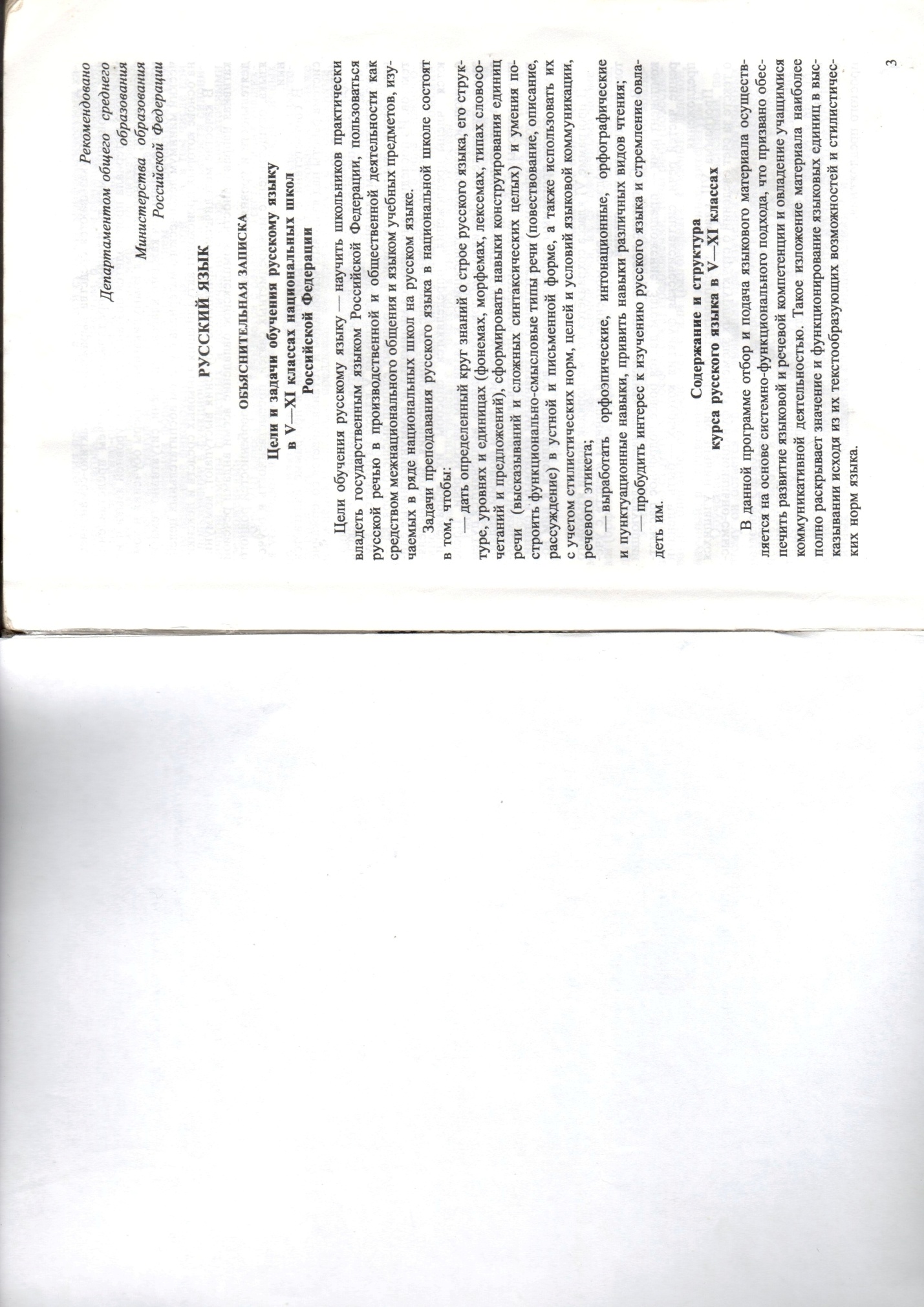 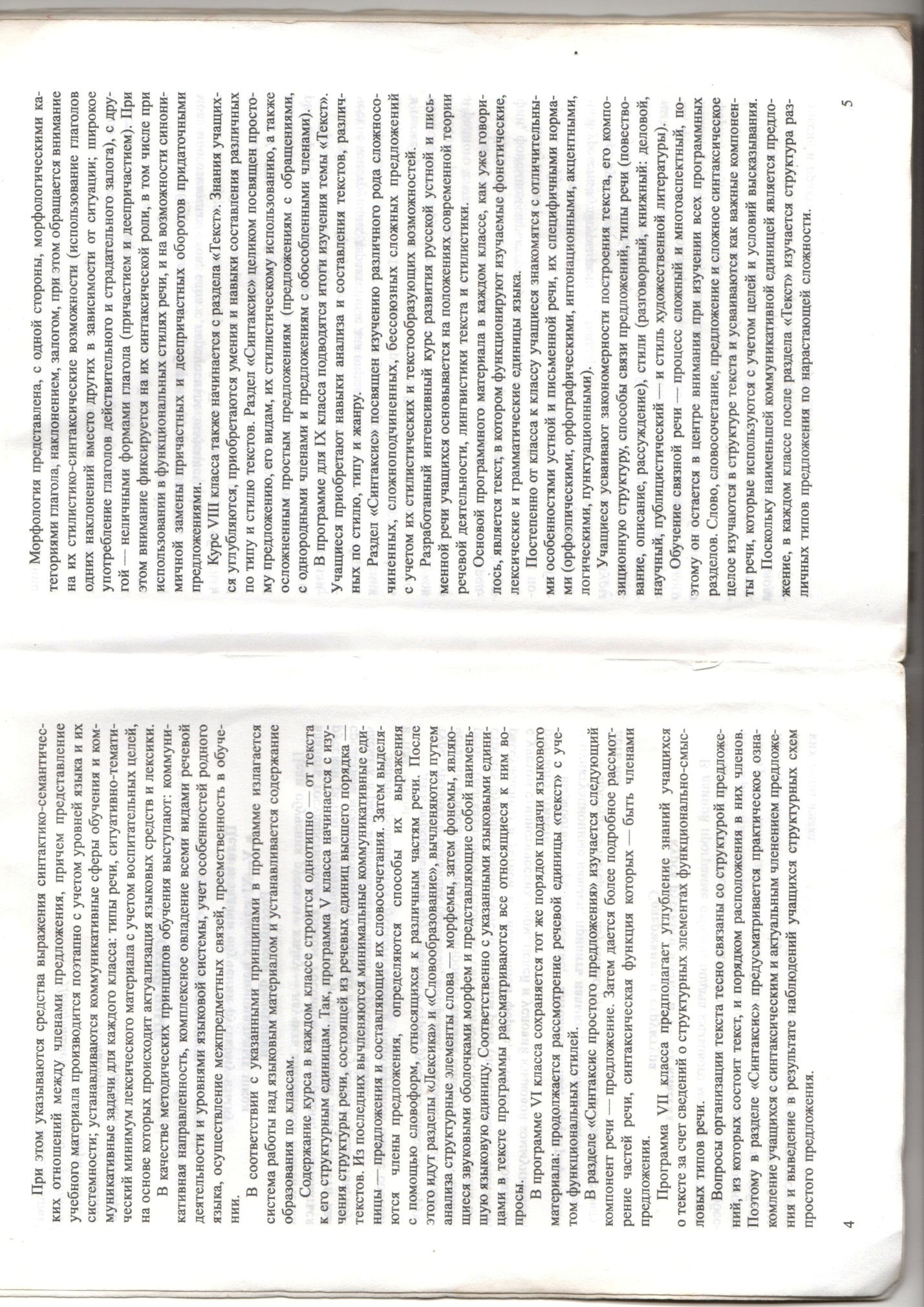 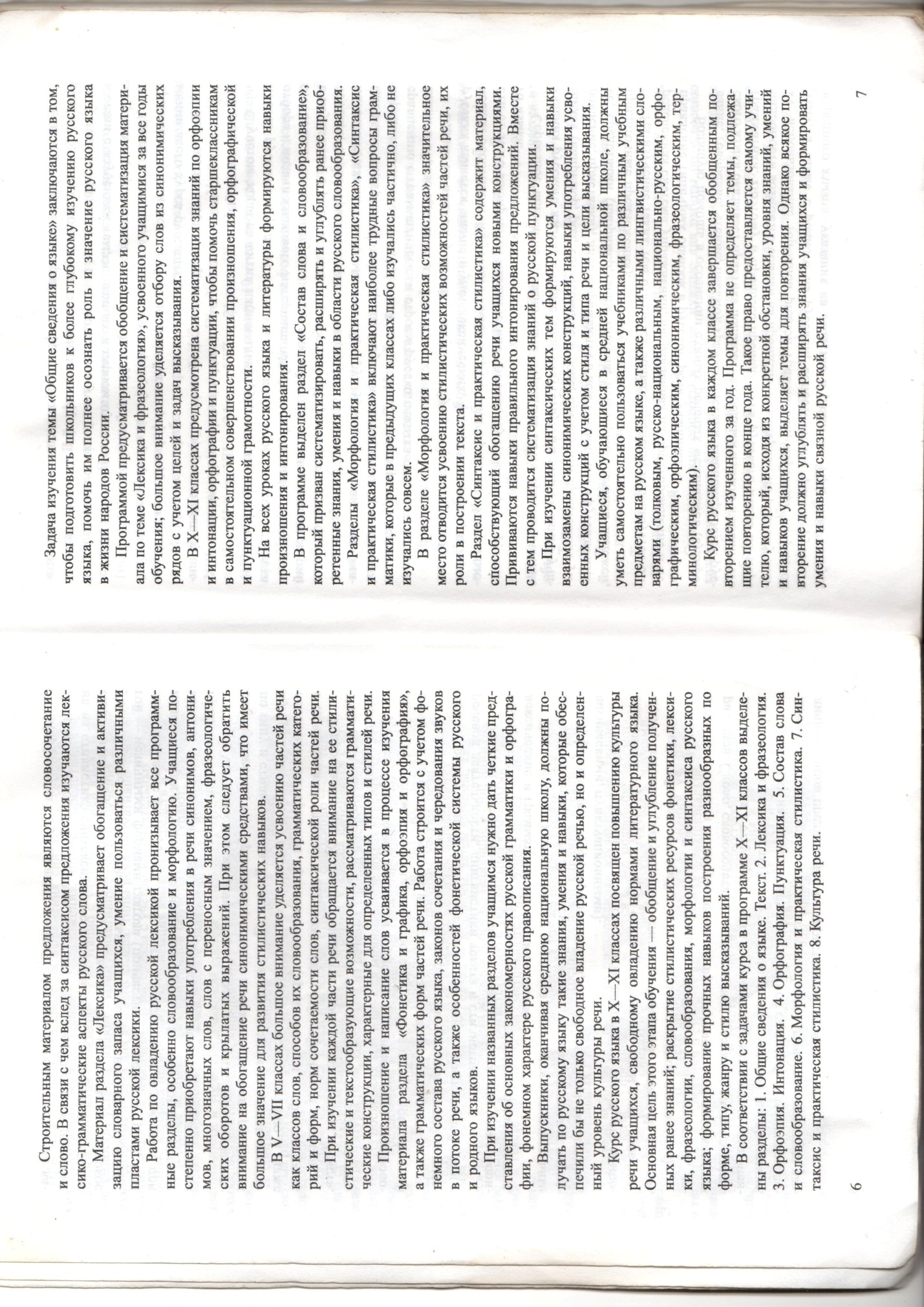 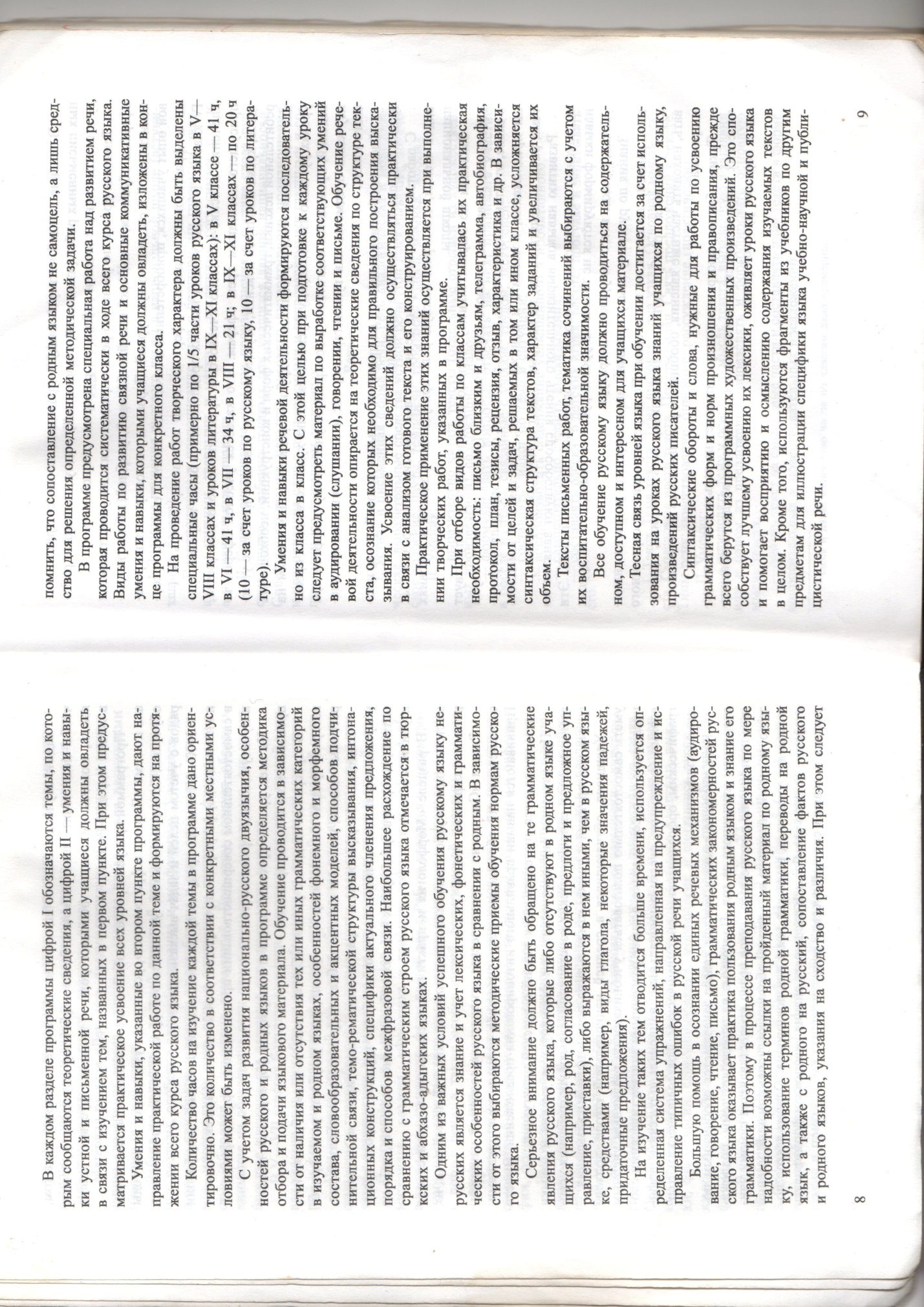 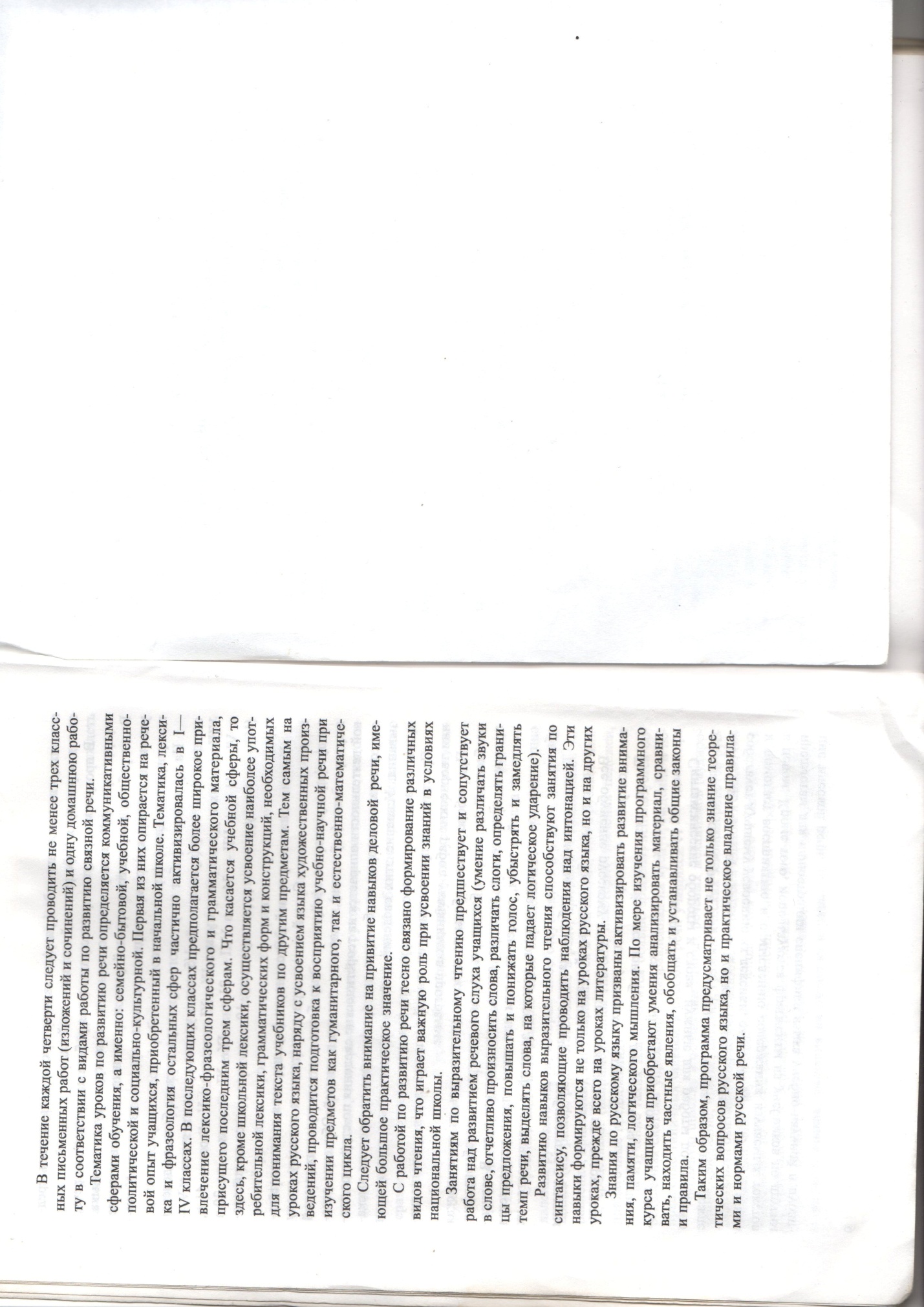 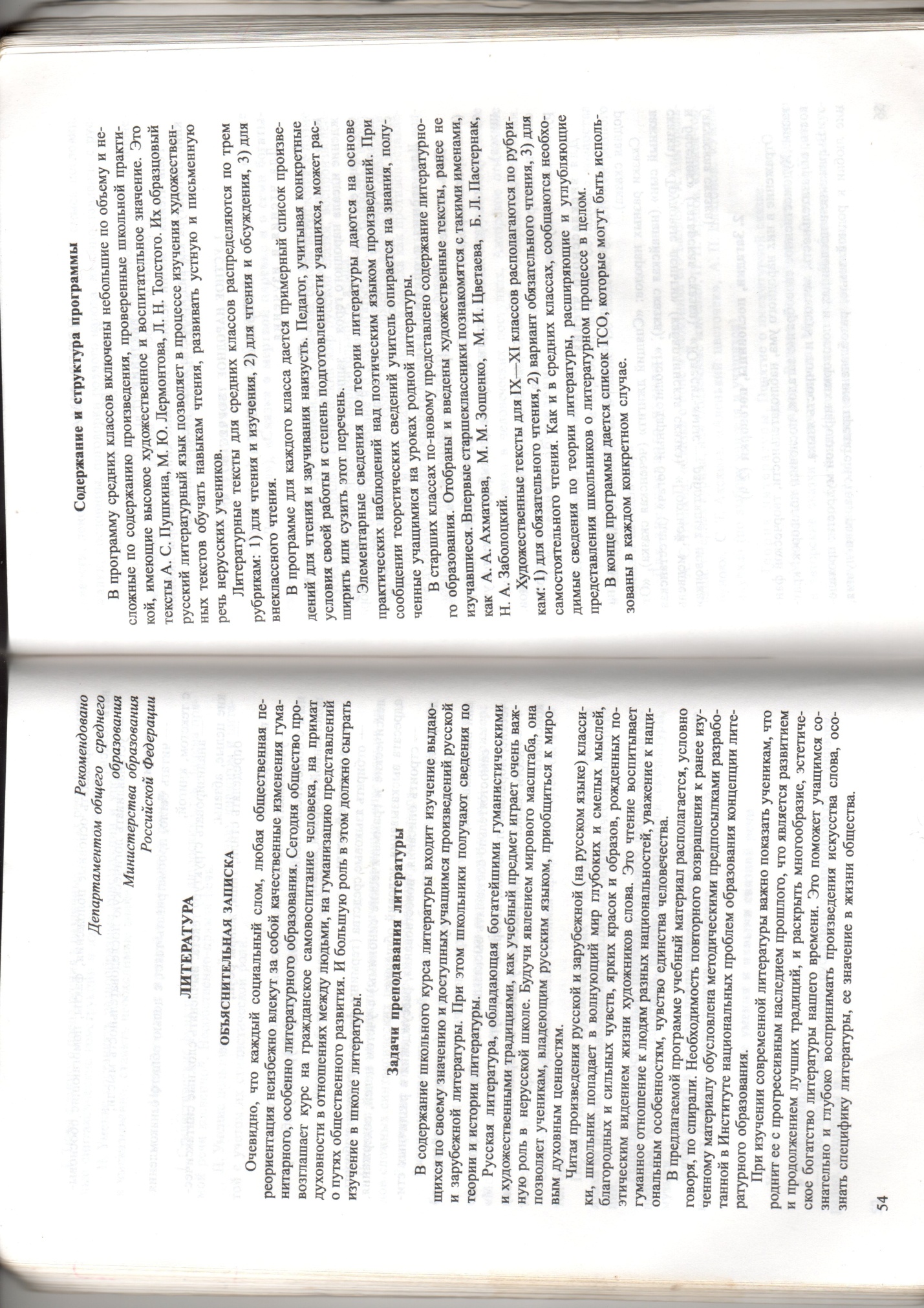 Русская литература 10 классН.Н.Вербовая, с.В.Жожикашвили, И.Х.Майорова.Издательство «Дрофа»Москва 2009 г.(3 часа в неделю)№Содержание уроков. Темы и подтемы.Количество часовСроки Примечание 1-2.3-5.6-7.8-12.13-20.21-28.29-34.35-36.37-41.42-46.47-51.52-55.56-63.64-68.69-71.72-83.84.85-86.87-88.89-93.94-98.99-102.ВведениеРусская литература первой половины Х1Х века.В.А.Жуковский«Лесной царь»«Море»И.А.Крылов«Свинья под дубом»А.С.Грибоедов«Горе от ума»А.С.ПушкинСтихи«Борис Годунов»«Медный всадник»М.Ю.ЛермонтовСтихи«Герой нашего времени»Н.В.Гоголь«Мертвые души»Русская литература Х1Х векаИ.А.Гончаров«Обломов»А.Н.Островский«Гроза»И.С.Тургенев«Отцы и дети»Н.А.Некрасов«Кому на Руси жить хорошо»Ф.М.Достоевский«Преступление и наказание»М.Е.Салтыков-Щедрин«История одного города»Н.С.Лесков«Однодум»Л.Н.Толстой«Война и мир»«Хаджи-Мурат»Литература народов РоссииГ.ТукайЗарубежная литератураИ.В.Гете«Фауст»Дж.Байрон«Паломничество Чайльд Гарольда»Теория литературы : Реалистическая драма.Эстетика.Понятие об условности в искусствеПонятие о жанре роман-эпопеяРазвитие понятия о драматургииНа развитие речиОбобщение и повторение.23258862555485312122553